中國文化大學教育部高教深耕計畫成果紀錄表子計畫USR Hub「陽明山學」：建構永續環境之在地網絡與社會實踐USR Hub「陽明山學」：建構永續環境之在地網絡與社會實踐具體作法邀請業師協同授課邀請業師協同授課主題景觀學概論 – 基隆正濱漁港、和平島公園景觀學概論 – 基隆正濱漁港、和平島公園內容（活動內容簡述/執行成效）主辦單位：景觀學系活動日期：111年12月3日（星期六）08：00 - 17：00活動地點：基隆正濱漁港、和平島公園主 講 者：郭雅萍老師  13：00 - 14：00          陳敏明老師  14：00 - 15：00          鄭燿忠老師  15：00 - 16：00參與人數：  41  人（教師 4 人、學生 37 人、行政人員 0 人、校外 0 人）內容：執行成效：主辦單位：景觀學系活動日期：111年12月3日（星期六）08：00 - 17：00活動地點：基隆正濱漁港、和平島公園主 講 者：郭雅萍老師  13：00 - 14：00          陳敏明老師  14：00 - 15：00          鄭燿忠老師  15：00 - 16：00參與人數：  41  人（教師 4 人、學生 37 人、行政人員 0 人、校外 0 人）內容：執行成效：活動照片(檔案大小以不超過2M為限)活動照片電子檔名稱(請用英數檔名)活動照片內容說明(每張20字內)活動照片(檔案大小以不超過2M為限)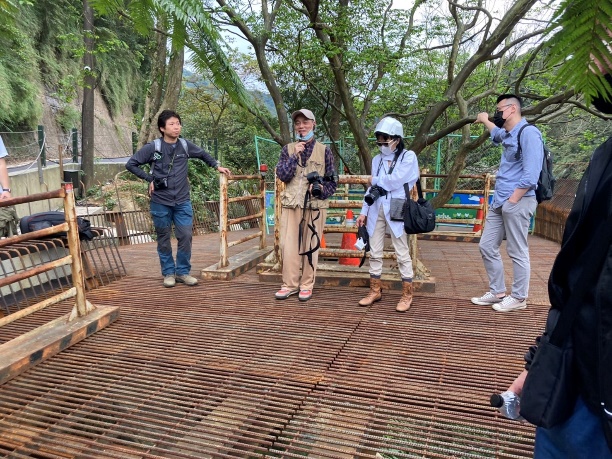 S__40058909授課教師郭瓊瑩主任介紹業師郭雅萍老師活動照片(檔案大小以不超過2M為限)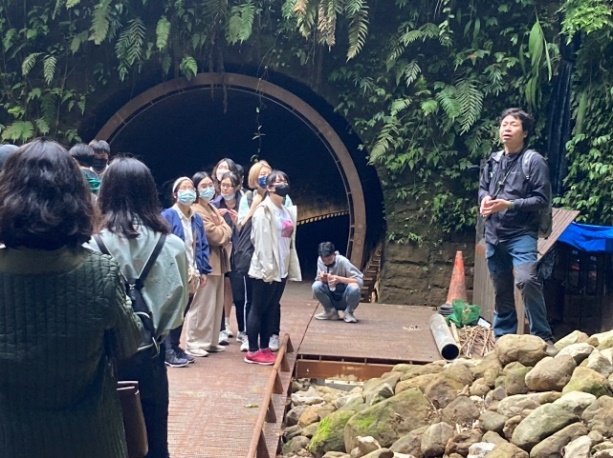 S__40058920郭雅萍老師專題演講活動照片(檔案大小以不超過2M為限)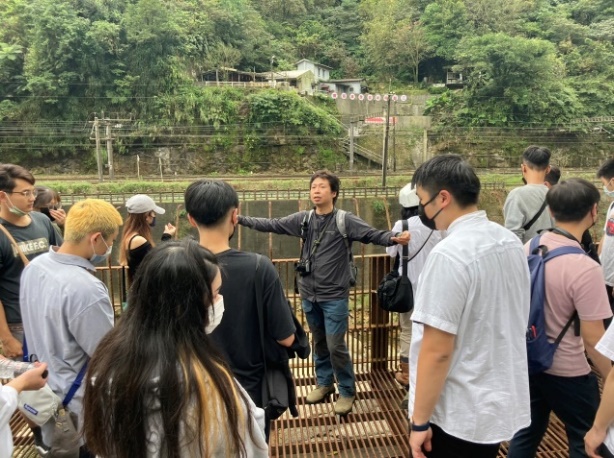 S__40058916郭雅萍老師專題演講活動照片(檔案大小以不超過2M為限)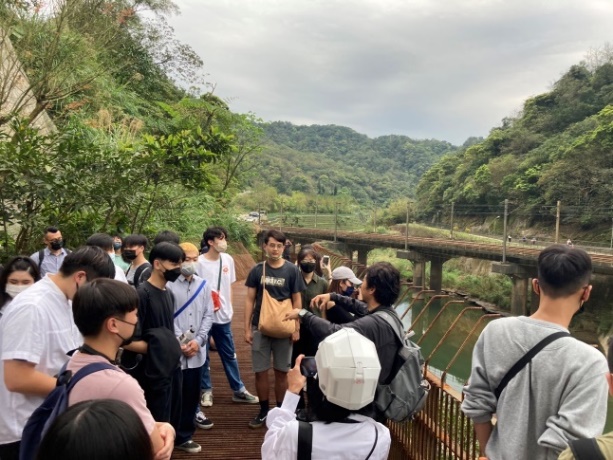 S__40058914學生專心聽講備註：活動照片請附上原始照片一併回傳備註：活動照片請附上原始照片一併回傳備註：活動照片請附上原始照片一併回傳附件檔案附件檔案名稱(請用英數檔名)附件名稱附件檔案附件檔案附件檔案附件檔案